Mon 20th 	Feria (7th week of Ordinary Time)We pray for our Parish ClergyTue 21st  	Feria We pray for Members of the Parochial Church Council08.30	Morning Prayer09.00	Mums’ Mass17.30	Vespers20.00	PCC MeetingWed 22nd 	FeriaWe pray for our Churchwardens08.30	Morning Prayer09.00	CTB United Prayers 19.00	Vespers19.30	MassThur 23rd 	Feria We pray for our Organist & Choir08.30	Morning Prayer12.15 	Mass17.30	Vespers19.00	Archdeacon’s Visitation 	(All Saints, Maldon)Fri 24th 	Feria  We pray for Joe Parkes & Katy Maidment07.00	Mass07.30	Morning Prayer09.00	Collective Worship (at St Mary’s School)17.00	Vespers17.30	Wedding RehearsalSat 25th 	St Bede the Venerable (Priest)We pray for Biblical Scholars10.00	Plant Sale & Coffee Morning	(John & Linda’s house)13.30	Wedding 	Joseph Parkes & Katy Maidment	The Most Holy trinity We pray for our Parish18.00	Vigil MassSun 26th  	08.00	Mass 09.00	Morning Prayer10.00	Sung Mass and Holy Baptism	Jessica RippinReadings for Sunday 26th May:First Reading: Proverbs 8:1-4. 22-31Psalm: Psalm 8Second Reading: Romans 5:1-5Gospel: John 16:12-15Details for next week’s pew sheet to Father Mark by Wednesday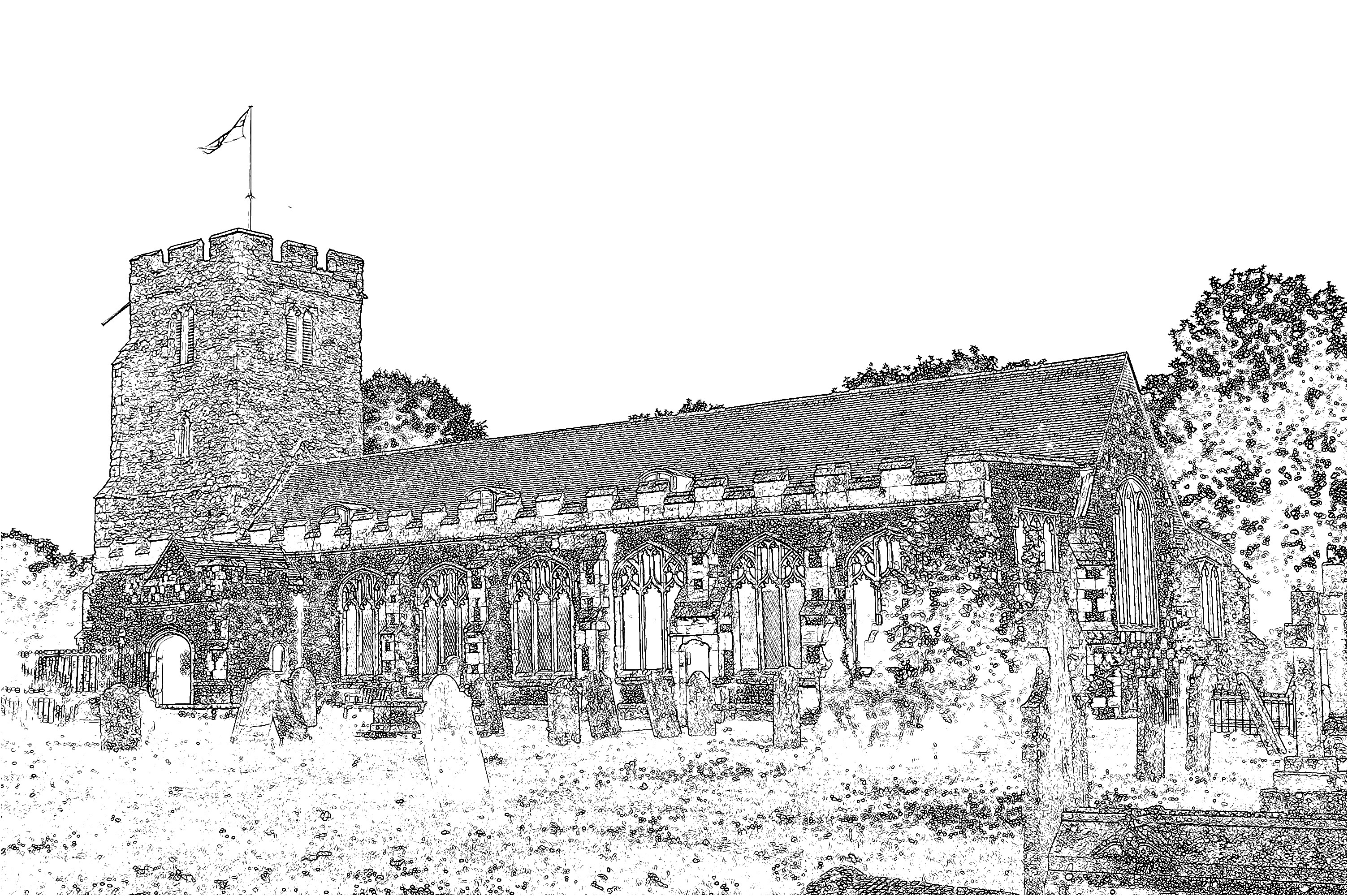 Welcome to our Celebration TodayDuring the Sung Mass, the Sunday School meets in the Ringing Chamber, they gather during the first hymn. Please ask the Sidespersons for directions. The Walsingham room is also available as a crèche room for young people who need a break during the service. At the end of Mass please stay and join us for coffee and refreshments. The green books have the Order of Service in them, while the hymns are found in the bigger green book. The numbers are as follows:Music at the Sung Mass	HONProcess.	O thou who camest from above	392Offertory	Come down, O Love divine	90Comm.   	Come, Holy Ghost	92Recess. 	Gracious Spirit, Holy Ghost	184Mass Setting FWe welcome Mia, Constance, Sarah-Jane, Michael, Gabriel, Abigail and Caleb who are coming for Baptism today and assure them of our prayers and best wishes as they enter into the Christian faith.Christian AidThank you for those who took part in the house to house collections. Please bring your envelopes and bags back to Church for counting.Plant Sale & Coffee MorningThis Saturday John & Linda Green are holding the Plant Sale & Coffee Morning at 10 Fernlea Road, Burnham, from 10am – 12.30pm. All the usual plants will be available, petunias, busy lizzies and geraniums, plus an assortment of perennial plants.  For the non-gardeners there will be the usual tea, coffee and cakes.  Everyone welcome but if you are unable to attend but require plants please speak to John this week or phone 783114.Teddy Bear ParachuteOn Saturday 8th June we will be repeating our very successful Teddy Bear Parachute Day.  As well as watching our intrepid teddies jump off the tower we will have a few stalls and be providing an opportunity for families to take part in a Teddy Bears Picnic on the Church green.  There is a sheet at the back of the Church for volunteering to help and provide refreshments.  Any queries please speak to Jeremy.Holy BaptismNext Sunday we look forward to welcoming Jessica Rippin as she receives the Sacrament of Baptism at the Sung Mass.Parish Contacts:Vicar Fr Mark North SSC                       01621 782071                                        frmarknorth@btinternet.comChurchwardens –         Beth Greaves     01621 786296                                    Jeremy Cousins 01621 786066Parish Website:                www.stmarysburnham.co.uk  and 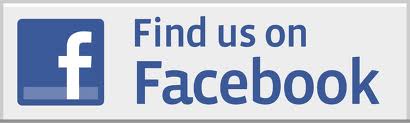 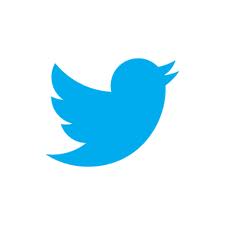 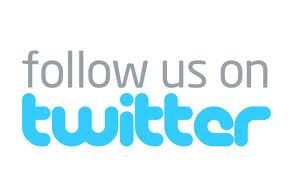 